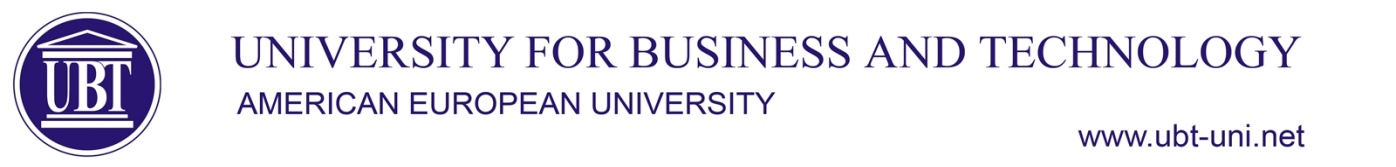 ……………………………………………………………………………………………………………………………………BSc Media and CommunicationSyllabusSubjectForms of communicationForms of communicationForms of communicationForms of communicationForms of communicationSubjectTypeSemesterECTSECTSCodeSubject                MANDATORY (M)15590FK352LecturerProf. Ass. Dr.Votim HanolihhhhGProf. Ass. Dr.Votim HanolihhhhGProf. Ass. Dr.Votim HanolihhhhGProf. Ass. Dr.Votim HanolihhhhGProf. Ass. Dr.Votim HanolihhhhGAssisstantTutor of the subjectAims and ObjectivesThe module aims to develop students' skills in forms of communication, professional analysis and to encourage them to understand their media and audience relationships within a context of change in political culture, media and information technology. The module also explores the ways in which citizens, activists, politicians, and journalists are changing the form and nature of the public sphere through the development of new technologies, breaking traditional barriers between the state, the media and the public.The module aims to develop students' skills in forms of communication, professional analysis and to encourage them to understand their media and audience relationships within a context of change in political culture, media and information technology. The module also explores the ways in which citizens, activists, politicians, and journalists are changing the form and nature of the public sphere through the development of new technologies, breaking traditional barriers between the state, the media and the public.The module aims to develop students' skills in forms of communication, professional analysis and to encourage them to understand their media and audience relationships within a context of change in political culture, media and information technology. The module also explores the ways in which citizens, activists, politicians, and journalists are changing the form and nature of the public sphere through the development of new technologies, breaking traditional barriers between the state, the media and the public.The module aims to develop students' skills in forms of communication, professional analysis and to encourage them to understand their media and audience relationships within a context of change in political culture, media and information technology. The module also explores the ways in which citizens, activists, politicians, and journalists are changing the form and nature of the public sphere through the development of new technologies, breaking traditional barriers between the state, the media and the public.The module aims to develop students' skills in forms of communication, professional analysis and to encourage them to understand their media and audience relationships within a context of change in political culture, media and information technology. The module also explores the ways in which citizens, activists, politicians, and journalists are changing the form and nature of the public sphere through the development of new technologies, breaking traditional barriers between the state, the media and the public.Expectancy and resultsIn this module students:* will gain a basic understanding of the critical examination of relevant literature in the field of communication forms by knowing the process of communication, building and sending messages;• Develop qualitative research skills in the field of communication and presentation as well as conduct public communication analysis. To know the history of the development of mass communication channels through print, broadcast media and the Internet;• Develop the ability to identify and analyze how the media operates and the agenda for election campaigns, as well as the quantitative effects of the campaign on public opinion.• develop a deeper understanding of how elites develop their messages and methods by which they deliver the message, as well as the response of citizens to the political messages they encounter.• Understand critical perspectives as well as issues related to professional communication, marketing and election campaigns. Have a basic understanding of the concept of public relations.In this module students:* will gain a basic understanding of the critical examination of relevant literature in the field of communication forms by knowing the process of communication, building and sending messages;• Develop qualitative research skills in the field of communication and presentation as well as conduct public communication analysis. To know the history of the development of mass communication channels through print, broadcast media and the Internet;• Develop the ability to identify and analyze how the media operates and the agenda for election campaigns, as well as the quantitative effects of the campaign on public opinion.• develop a deeper understanding of how elites develop their messages and methods by which they deliver the message, as well as the response of citizens to the political messages they encounter.• Understand critical perspectives as well as issues related to professional communication, marketing and election campaigns. Have a basic understanding of the concept of public relations.In this module students:* will gain a basic understanding of the critical examination of relevant literature in the field of communication forms by knowing the process of communication, building and sending messages;• Develop qualitative research skills in the field of communication and presentation as well as conduct public communication analysis. To know the history of the development of mass communication channels through print, broadcast media and the Internet;• Develop the ability to identify and analyze how the media operates and the agenda for election campaigns, as well as the quantitative effects of the campaign on public opinion.• develop a deeper understanding of how elites develop their messages and methods by which they deliver the message, as well as the response of citizens to the political messages they encounter.• Understand critical perspectives as well as issues related to professional communication, marketing and election campaigns. Have a basic understanding of the concept of public relations.In this module students:* will gain a basic understanding of the critical examination of relevant literature in the field of communication forms by knowing the process of communication, building and sending messages;• Develop qualitative research skills in the field of communication and presentation as well as conduct public communication analysis. To know the history of the development of mass communication channels through print, broadcast media and the Internet;• Develop the ability to identify and analyze how the media operates and the agenda for election campaigns, as well as the quantitative effects of the campaign on public opinion.• develop a deeper understanding of how elites develop their messages and methods by which they deliver the message, as well as the response of citizens to the political messages they encounter.• Understand critical perspectives as well as issues related to professional communication, marketing and election campaigns. Have a basic understanding of the concept of public relations.In this module students:* will gain a basic understanding of the critical examination of relevant literature in the field of communication forms by knowing the process of communication, building and sending messages;• Develop qualitative research skills in the field of communication and presentation as well as conduct public communication analysis. To know the history of the development of mass communication channels through print, broadcast media and the Internet;• Develop the ability to identify and analyze how the media operates and the agenda for election campaigns, as well as the quantitative effects of the campaign on public opinion.• develop a deeper understanding of how elites develop their messages and methods by which they deliver the message, as well as the response of citizens to the political messages they encounter.• Understand critical perspectives as well as issues related to professional communication, marketing and election campaigns. Have a basic understanding of the concept of public relations.ContentWeekly planWeekly planWeekly plan          Week          WeekContentIntroduction to communication.Forms of communication. Historical and cultural contextPërmbledhja:Tema  e parë ka për qëllim të shpjegojë përmbajtjen e modulit. Për më tepër, në javën e parë do të shpjegohen nocionet kryesore dhe konceptet e formave  të komunikimit  si dhe roli i medias në shoqëri . Kjo ligjëratë është një hyrje në përmbajtjen e komunikimit, prezantimit  dhe strategjive  në rrjedhën bashkëveprimit. Gjatë javës së parë studentet do të kuptojnë se si format e komunikimi të  ndryshme të medias i japin formë jetës qytetare, zgjedhjeve dhe vendimeve politike, dhe çfarë do të thotë kjo për shëndetin e institucioneve demokratike dhe të vendim-marrjes.Java 1:  HYRJE
Përmbledhja:Tema  e parë ka për qëllim të shpjegojë përmbajtjen e modulit. Për më tepër, në javën e parë do të shpjegohen nocionet kryesore dhe konceptet e formave  të komunikimit  si dhe roli i medias në shoqëri . Kjo ligjëratë është një hyrje në përmbajtjen e komunikimit, prezantimit  dhe strategjive  në rrjedhën bashkëveprimit. Gjatë javës së parë studentet do të kuptojnë se si format e komunikimi të  ndryshme të medias i japin formë jetës qytetare, zgjedhjeve dhe vendimeve politike, dhe çfarë do të thotë kjo për shëndetin e institucioneve demokratike dhe të vendim-marrjes.Materiali për lexim: Dominick, R. J. (2010). Dinamika e Komunikimit Masiv: Mediat në periudhën digjitale. Shqipëri: UET Press. Beebe, S., Beebe, S., Redmond, M. (2005). Interpersonal Communication: Relating to Others. USA: Pearson Brian Mcnair ‘Hyrje në Komunikimin Politik’.Samovar, L., Porter, R., (2004). Communication Between Cultures. USA: ThomsonMarconi, J., (2010). Marrëdhëniet me Publikun. Shqipëri: VET Press. Lucas. S., (2011). Të folurit publik: Arti i të folurit publik. Shqipëri: VET Press    Andreë Abela ; Communication and presentation techniques , 2008Mischa Schëarstz,Ëiliam.R. Benett,Seymour Stein;Communication systems and techniques,1995Angela Ragusa ;Interaction in communication Technologise, 2010Belul Beqaj,”Ceshtja Dita”,KMDLNJ,Pr.2010Belul BEQAJ,”Cfare ishte roli i RTK-se ne tarzirat e Marsit 2004 ?”,RTK,Pr.2007.Shënimet e Ligjëruesit dhe material shtesë që u shpërndahet studentëve Materiali  Shtesë: Perlmutter, D., (ed.) ‘The Manship Guide to Political Communication’. Baton-Rouge: Louisiana State University Press. Esser, F., and Barbara, P., (eds.) ‘Comparing political communication: theories, cases, and challenges’. Cambridge and Neë York: Cambridge University Press.Hallin, Daniel C., and Mancini, P., ‘Comparing media systems: three models of media and politics’. Cambridge and Neë York: Cambridge University Press. Jakuboëicz, K., and Sükösd, M., (eds.) ‘Finding the right place on the map: Central and Eastern European media change in a global perspective’. Bristol and Chicago: Chicago University Press.Kaid, L., L. ‘Handbook of political communication research’. Neë York: Laërence Erlbaum Associates. Java 1:  HYRJE
Përmbledhja:Tema  e parë ka për qëllim të shpjegojë përmbajtjen e modulit. Për më tepër, në javën e parë do të shpjegohen nocionet kryesore dhe konceptet e formave  të komunikimit  si dhe roli i medias në shoqëri . Kjo ligjëratë është një hyrje në përmbajtjen e komunikimit, prezantimit  dhe strategjive  në rrjedhën bashkëveprimit. Gjatë javës së parë studentet do të kuptojnë se si format e komunikimi të  ndryshme të medias i japin formë jetës qytetare, zgjedhjeve dhe vendimeve politike, dhe çfarë do të thotë kjo për shëndetin e institucioneve demokratike dhe të vendim-marrjes.Materiali për lexim: Dominick, R. J. (2010). Dinamika e Komunikimit Masiv: Mediat në periudhën digjitale. Shqipëri: UET Press. Beebe, S., Beebe, S., Redmond, M. (2005). Interpersonal Communication: Relating to Others. USA: Pearson Brian Mcnair ‘Hyrje në Komunikimin Politik’.Samovar, L., Porter, R., (2004). Communication Between Cultures. USA: ThomsonMarconi, J., (2010). Marrëdhëniet me Publikun. Shqipëri: VET Press. Lucas. S., (2011). Të folurit publik: Arti i të folurit publik. Shqipëri: VET Press    Andreë Abela ; Communication and presentation techniques , 2008Mischa Schëarstz,Ëiliam.R. Benett,Seymour Stein;Communication systems and techniques,1995Angela Ragusa ;Interaction in communication Technologise, 2010Belul Beqaj,”Ceshtja Dita”,KMDLNJ,Pr.2010Belul BEQAJ,”Cfare ishte roli i RTK-se ne tarzirat e Marsit 2004 ?”,RTK,Pr.2007.Shënimet e Ligjëruesit dhe material shtesë që u shpërndahet studentëve Materiali  Shtesë: Perlmutter, D., (ed.) ‘The Manship Guide to Political Communication’. Baton-Rouge: Louisiana State University Press. Esser, F., and Barbara, P., (eds.) ‘Comparing political communication: theories, cases, and challenges’. Cambridge and Neë York: Cambridge University Press.Hallin, Daniel C., and Mancini, P., ‘Comparing media systems: three models of media and politics’. Cambridge and Neë York: Cambridge University Press. Jakuboëicz, K., and Sükösd, M., (eds.) ‘Finding the right place on the map: Central and Eastern European media change in a global perspective’. Bristol and Chicago: Chicago University Press.Kaid, L., L. ‘Handbook of political communication research’. Neë York: Laërence Erlbaum Associates. Introduction to communication.Forms of communication. Historical and cultural contextPërmbledhja:Tema  e parë ka për qëllim të shpjegojë përmbajtjen e modulit. Për më tepër, në javën e parë do të shpjegohen nocionet kryesore dhe konceptet e formave  të komunikimit  si dhe roli i medias në shoqëri . Kjo ligjëratë është një hyrje në përmbajtjen e komunikimit, prezantimit  dhe strategjive  në rrjedhën bashkëveprimit. Gjatë javës së parë studentet do të kuptojnë se si format e komunikimi të  ndryshme të medias i japin formë jetës qytetare, zgjedhjeve dhe vendimeve politike, dhe çfarë do të thotë kjo për shëndetin e institucioneve demokratike dhe të vendim-marrjes.Java 1:  HYRJE
Përmbledhja:Tema  e parë ka për qëllim të shpjegojë përmbajtjen e modulit. Për më tepër, në javën e parë do të shpjegohen nocionet kryesore dhe konceptet e formave  të komunikimit  si dhe roli i medias në shoqëri . Kjo ligjëratë është një hyrje në përmbajtjen e komunikimit, prezantimit  dhe strategjive  në rrjedhën bashkëveprimit. Gjatë javës së parë studentet do të kuptojnë se si format e komunikimi të  ndryshme të medias i japin formë jetës qytetare, zgjedhjeve dhe vendimeve politike, dhe çfarë do të thotë kjo për shëndetin e institucioneve demokratike dhe të vendim-marrjes.Materiali për lexim: Dominick, R. J. (2010). Dinamika e Komunikimit Masiv: Mediat në periudhën digjitale. Shqipëri: UET Press. Beebe, S., Beebe, S., Redmond, M. (2005). Interpersonal Communication: Relating to Others. USA: Pearson Brian Mcnair ‘Hyrje në Komunikimin Politik’.Samovar, L., Porter, R., (2004). Communication Between Cultures. USA: ThomsonMarconi, J., (2010). Marrëdhëniet me Publikun. Shqipëri: VET Press. Lucas. S., (2011). Të folurit publik: Arti i të folurit publik. Shqipëri: VET Press    Andreë Abela ; Communication and presentation techniques , 2008Mischa Schëarstz,Ëiliam.R. Benett,Seymour Stein;Communication systems and techniques,1995Angela Ragusa ;Interaction in communication Technologise, 2010Belul Beqaj,”Ceshtja Dita”,KMDLNJ,Pr.2010Belul BEQAJ,”Cfare ishte roli i RTK-se ne tarzirat e Marsit 2004 ?”,RTK,Pr.2007.Shënimet e Ligjëruesit dhe material shtesë që u shpërndahet studentëve Materiali  Shtesë: Perlmutter, D., (ed.) ‘The Manship Guide to Political Communication’. Baton-Rouge: Louisiana State University Press. Esser, F., and Barbara, P., (eds.) ‘Comparing political communication: theories, cases, and challenges’. Cambridge and Neë York: Cambridge University Press.Hallin, Daniel C., and Mancini, P., ‘Comparing media systems: three models of media and politics’. Cambridge and Neë York: Cambridge University Press. Jakuboëicz, K., and Sükösd, M., (eds.) ‘Finding the right place on the map: Central and Eastern European media change in a global perspective’. Bristol and Chicago: Chicago University Press.Kaid, L., L. ‘Handbook of political communication research’. Neë York: Laërence Erlbaum Associates. Java 1:  HYRJE
Përmbledhja:Tema  e parë ka për qëllim të shpjegojë përmbajtjen e modulit. Për më tepër, në javën e parë do të shpjegohen nocionet kryesore dhe konceptet e formave  të komunikimit  si dhe roli i medias në shoqëri . Kjo ligjëratë është një hyrje në përmbajtjen e komunikimit, prezantimit  dhe strategjive  në rrjedhën bashkëveprimit. Gjatë javës së parë studentet do të kuptojnë se si format e komunikimi të  ndryshme të medias i japin formë jetës qytetare, zgjedhjeve dhe vendimeve politike, dhe çfarë do të thotë kjo për shëndetin e institucioneve demokratike dhe të vendim-marrjes.Materiali për lexim: Dominick, R. J. (2010). Dinamika e Komunikimit Masiv: Mediat në periudhën digjitale. Shqipëri: UET Press. Beebe, S., Beebe, S., Redmond, M. (2005). Interpersonal Communication: Relating to Others. USA: Pearson Brian Mcnair ‘Hyrje në Komunikimin Politik’.Samovar, L., Porter, R., (2004). Communication Between Cultures. USA: ThomsonMarconi, J., (2010). Marrëdhëniet me Publikun. Shqipëri: VET Press. Lucas. S., (2011). Të folurit publik: Arti i të folurit publik. Shqipëri: VET Press    Andreë Abela ; Communication and presentation techniques , 2008Mischa Schëarstz,Ëiliam.R. Benett,Seymour Stein;Communication systems and techniques,1995Angela Ragusa ;Interaction in communication Technologise, 2010Belul Beqaj,”Ceshtja Dita”,KMDLNJ,Pr.2010Belul BEQAJ,”Cfare ishte roli i RTK-se ne tarzirat e Marsit 2004 ?”,RTK,Pr.2007.Shënimet e Ligjëruesit dhe material shtesë që u shpërndahet studentëve Materiali  Shtesë: Perlmutter, D., (ed.) ‘The Manship Guide to Political Communication’. Baton-Rouge: Louisiana State University Press. Esser, F., and Barbara, P., (eds.) ‘Comparing political communication: theories, cases, and challenges’. Cambridge and Neë York: Cambridge University Press.Hallin, Daniel C., and Mancini, P., ‘Comparing media systems: three models of media and politics’. Cambridge and Neë York: Cambridge University Press. Jakuboëicz, K., and Sükösd, M., (eds.) ‘Finding the right place on the map: Central and Eastern European media change in a global perspective’. Bristol and Chicago: Chicago University Press.Kaid, L., L. ‘Handbook of political communication research’. Neë York: Laërence Erlbaum Associates. Introduction to communication.Forms of communication. Historical and cultural contextPërmbledhja:Tema  e parë ka për qëllim të shpjegojë përmbajtjen e modulit. Për më tepër, në javën e parë do të shpjegohen nocionet kryesore dhe konceptet e formave  të komunikimit  si dhe roli i medias në shoqëri . Kjo ligjëratë është një hyrje në përmbajtjen e komunikimit, prezantimit  dhe strategjive  në rrjedhën bashkëveprimit. Gjatë javës së parë studentet do të kuptojnë se si format e komunikimi të  ndryshme të medias i japin formë jetës qytetare, zgjedhjeve dhe vendimeve politike, dhe çfarë do të thotë kjo për shëndetin e institucioneve demokratike dhe të vendim-marrjes.Java 1:  HYRJE
Përmbledhja:Tema  e parë ka për qëllim të shpjegojë përmbajtjen e modulit. Për më tepër, në javën e parë do të shpjegohen nocionet kryesore dhe konceptet e formave  të komunikimit  si dhe roli i medias në shoqëri . Kjo ligjëratë është një hyrje në përmbajtjen e komunikimit, prezantimit  dhe strategjive  në rrjedhën bashkëveprimit. Gjatë javës së parë studentet do të kuptojnë se si format e komunikimi të  ndryshme të medias i japin formë jetës qytetare, zgjedhjeve dhe vendimeve politike, dhe çfarë do të thotë kjo për shëndetin e institucioneve demokratike dhe të vendim-marrjes.Materiali për lexim: Dominick, R. J. (2010). Dinamika e Komunikimit Masiv: Mediat në periudhën digjitale. Shqipëri: UET Press. Beebe, S., Beebe, S., Redmond, M. (2005). Interpersonal Communication: Relating to Others. USA: Pearson Brian Mcnair ‘Hyrje në Komunikimin Politik’.Samovar, L., Porter, R., (2004). Communication Between Cultures. USA: ThomsonMarconi, J., (2010). Marrëdhëniet me Publikun. Shqipëri: VET Press. Lucas. S., (2011). Të folurit publik: Arti i të folurit publik. Shqipëri: VET Press    Andreë Abela ; Communication and presentation techniques , 2008Mischa Schëarstz,Ëiliam.R. Benett,Seymour Stein;Communication systems and techniques,1995Angela Ragusa ;Interaction in communication Technologise, 2010Belul Beqaj,”Ceshtja Dita”,KMDLNJ,Pr.2010Belul BEQAJ,”Cfare ishte roli i RTK-se ne tarzirat e Marsit 2004 ?”,RTK,Pr.2007.Shënimet e Ligjëruesit dhe material shtesë që u shpërndahet studentëve Materiali  Shtesë: Perlmutter, D., (ed.) ‘The Manship Guide to Political Communication’. Baton-Rouge: Louisiana State University Press. Esser, F., and Barbara, P., (eds.) ‘Comparing political communication: theories, cases, and challenges’. Cambridge and Neë York: Cambridge University Press.Hallin, Daniel C., and Mancini, P., ‘Comparing media systems: three models of media and politics’. Cambridge and Neë York: Cambridge University Press. Jakuboëicz, K., and Sükösd, M., (eds.) ‘Finding the right place on the map: Central and Eastern European media change in a global perspective’. Bristol and Chicago: Chicago University Press.Kaid, L., L. ‘Handbook of political communication research’. Neë York: Laërence Erlbaum Associates. Java 1:  HYRJE
Përmbledhja:Tema  e parë ka për qëllim të shpjegojë përmbajtjen e modulit. Për më tepër, në javën e parë do të shpjegohen nocionet kryesore dhe konceptet e formave  të komunikimit  si dhe roli i medias në shoqëri . Kjo ligjëratë është një hyrje në përmbajtjen e komunikimit, prezantimit  dhe strategjive  në rrjedhën bashkëveprimit. Gjatë javës së parë studentet do të kuptojnë se si format e komunikimi të  ndryshme të medias i japin formë jetës qytetare, zgjedhjeve dhe vendimeve politike, dhe çfarë do të thotë kjo për shëndetin e institucioneve demokratike dhe të vendim-marrjes.Materiali për lexim: Dominick, R. J. (2010). Dinamika e Komunikimit Masiv: Mediat në periudhën digjitale. Shqipëri: UET Press. Beebe, S., Beebe, S., Redmond, M. (2005). Interpersonal Communication: Relating to Others. USA: Pearson Brian Mcnair ‘Hyrje në Komunikimin Politik’.Samovar, L., Porter, R., (2004). Communication Between Cultures. USA: ThomsonMarconi, J., (2010). Marrëdhëniet me Publikun. Shqipëri: VET Press. Lucas. S., (2011). Të folurit publik: Arti i të folurit publik. Shqipëri: VET Press    Andreë Abela ; Communication and presentation techniques , 2008Mischa Schëarstz,Ëiliam.R. Benett,Seymour Stein;Communication systems and techniques,1995Angela Ragusa ;Interaction in communication Technologise, 2010Belul Beqaj,”Ceshtja Dita”,KMDLNJ,Pr.2010Belul BEQAJ,”Cfare ishte roli i RTK-se ne tarzirat e Marsit 2004 ?”,RTK,Pr.2007.Shënimet e Ligjëruesit dhe material shtesë që u shpërndahet studentëve Materiali  Shtesë: Perlmutter, D., (ed.) ‘The Manship Guide to Political Communication’. Baton-Rouge: Louisiana State University Press. Esser, F., and Barbara, P., (eds.) ‘Comparing political communication: theories, cases, and challenges’. Cambridge and Neë York: Cambridge University Press.Hallin, Daniel C., and Mancini, P., ‘Comparing media systems: three models of media and politics’. Cambridge and Neë York: Cambridge University Press. Jakuboëicz, K., and Sükösd, M., (eds.) ‘Finding the right place on the map: Central and Eastern European media change in a global perspective’. Bristol and Chicago: Chicago University Press.Kaid, L., L. ‘Handbook of political communication research’. Neë York: Laërence Erlbaum Associates. 11ContentForms of communication. Historical and cultural contextBasics of communication. Interpersonal communicationNonverbal communicationVerbal communicationMassive communicationForms of communication. Historical and cultural contextBasics of communication. Interpersonal communicationNonverbal communicationVerbal communicationMassive communicationForms of communication. Historical and cultural contextBasics of communication. Interpersonal communicationNonverbal communicationVerbal communicationMassive communication            2            3            4             56            2            3            4             56ContentMass communication channels. Electronic mass communicationPublic relationsPolitical communicationIntercultural communication. Communication and creating of  identities.Public communicationAnalysis of the speeches of great people.How to make communication & presentationProject PresentationFinal examMass communication channels. Electronic mass communicationPublic relationsPolitical communicationIntercultural communication. Communication and creating of  identities.Public communicationAnalysis of the speeches of great people.How to make communication & presentationProject PresentationFinal examMass communication channels. Electronic mass communicationPublic relationsPolitical communicationIntercultural communication. Communication and creating of  identities.Public communicationAnalysis of the speeches of great people.How to make communication & presentationProject PresentationFinal exam            7            8            9           10           11           12           13           14           15            7            8            9           10           11           12           13           14           15Content66Content99ContentContentMethods of evaluationAktivitetiAktivitetiAktivitetiPesha (%)Pesha (%)Methods of evaluationClass activityClass activityClass activity20%20%Methods of evaluationHome work:Home work:Home work:10%10%Methods of evaluationPresentationPresentationPresentation10%10%Methods of evaluationFinal ExamFinal ExamFinal Exam 60 % 60 %Methods of evaluationMethods of evaluationMethods of evaluationMethods of teachingEvaluation activityNumberWeekWeight (%)Weight (%)Methods of teachingLectures and exercises451 - 15Methods of teachingCourse workMethods of teachingIndipendent studyMethods of teachingLectures and indipendent studyMethods of teachingMethods of teachingMethods of teachingSources and tools         Tools         Tools         ToolsNumberNumberSources and toolsClass(e.g)Class(e.g)Class(e.g)11Sources and toolsProjectorProjectorProjector11Sources and toolsMoodleMoodleMoodleSources and tools4 4 4 Sources and toolsSources and toolsActivity and loadsType of activitiesType of activitiesHours/weekly       Total load       Total loadActivity and loadsLigjërataLigjërata23030Activity and loadsUshtrimeIndependent studyUshtrimeIndependent study115801580Activity and loadsFinal examFinal examActivity and loadsActivity and loadsActivity and loadsLiterature/ReferencesLiterature and ReferencesDominick, R. J. (2010). Dinamika e Komunikimit Masiv: Mediat në periudhën digjitale. Shqipëri: UET Press. Marconi, J., (2010). Marrëdhëniet me Publikun. Shqipëri: UET Press. Lucas. S., (2011). Të folurit publik: Arti i të folurit publik. Shqipëri: UET Press    Brian Mcnair ‘Hyrje në Komunikimin Politik’  UET PresBeebe, S. Redmond, M. (2005). Interpersonal Communication: Relating to Others. USA: Pearson  Andrew Abela ; Communication and presentation techniques , 2008Mischa Schwarstz, Wiliam.R. Benett,Seymour Stein; Communication systems and techniques,1995Angela Ragusa ; Interaction in communication Technologise, 2010 Additional material: Perlmutter, D., (ed.) ‘The Manship Guide to Political Communication’. Baton-Rouge: Louisiana State University Press. Esser, F., and Barbara, P., (eds.) ‘Comparing political communication: theories, cases, and challenges’. Cambridge and New York: Cambridge University Press.Jakubowicz, K., and Sükösd, M., (eds.) ‘Finding the right place on the map: Central and Eastern European media change in a global perspective’. Bristol and Chicago: Chicago University Press.Kaid, L., L. ‘Handbook of political communication research’. New York: Lawrence Erlbaum Associates. Negrine, R., and Stanyer, J., (eds.) ‘The political communication reader’. New York: Routledge.Literature and ReferencesDominick, R. J. (2010). Dinamika e Komunikimit Masiv: Mediat në periudhën digjitale. Shqipëri: UET Press. Marconi, J., (2010). Marrëdhëniet me Publikun. Shqipëri: UET Press. Lucas. S., (2011). Të folurit publik: Arti i të folurit publik. Shqipëri: UET Press    Brian Mcnair ‘Hyrje në Komunikimin Politik’  UET PresBeebe, S. Redmond, M. (2005). Interpersonal Communication: Relating to Others. USA: Pearson  Andrew Abela ; Communication and presentation techniques , 2008Mischa Schwarstz, Wiliam.R. Benett,Seymour Stein; Communication systems and techniques,1995Angela Ragusa ; Interaction in communication Technologise, 2010 Additional material: Perlmutter, D., (ed.) ‘The Manship Guide to Political Communication’. Baton-Rouge: Louisiana State University Press. Esser, F., and Barbara, P., (eds.) ‘Comparing political communication: theories, cases, and challenges’. Cambridge and New York: Cambridge University Press.Jakubowicz, K., and Sükösd, M., (eds.) ‘Finding the right place on the map: Central and Eastern European media change in a global perspective’. Bristol and Chicago: Chicago University Press.Kaid, L., L. ‘Handbook of political communication research’. New York: Lawrence Erlbaum Associates. Negrine, R., and Stanyer, J., (eds.) ‘The political communication reader’. New York: Routledge.Literature and ReferencesDominick, R. J. (2010). Dinamika e Komunikimit Masiv: Mediat në periudhën digjitale. Shqipëri: UET Press. Marconi, J., (2010). Marrëdhëniet me Publikun. Shqipëri: UET Press. Lucas. S., (2011). Të folurit publik: Arti i të folurit publik. Shqipëri: UET Press    Brian Mcnair ‘Hyrje në Komunikimin Politik’  UET PresBeebe, S. Redmond, M. (2005). Interpersonal Communication: Relating to Others. USA: Pearson  Andrew Abela ; Communication and presentation techniques , 2008Mischa Schwarstz, Wiliam.R. Benett,Seymour Stein; Communication systems and techniques,1995Angela Ragusa ; Interaction in communication Technologise, 2010 Additional material: Perlmutter, D., (ed.) ‘The Manship Guide to Political Communication’. Baton-Rouge: Louisiana State University Press. Esser, F., and Barbara, P., (eds.) ‘Comparing political communication: theories, cases, and challenges’. Cambridge and New York: Cambridge University Press.Jakubowicz, K., and Sükösd, M., (eds.) ‘Finding the right place on the map: Central and Eastern European media change in a global perspective’. Bristol and Chicago: Chicago University Press.Kaid, L., L. ‘Handbook of political communication research’. New York: Lawrence Erlbaum Associates. Negrine, R., and Stanyer, J., (eds.) ‘The political communication reader’. New York: Routledge.Literature and ReferencesDominick, R. J. (2010). Dinamika e Komunikimit Masiv: Mediat në periudhën digjitale. Shqipëri: UET Press. Marconi, J., (2010). Marrëdhëniet me Publikun. Shqipëri: UET Press. Lucas. S., (2011). Të folurit publik: Arti i të folurit publik. Shqipëri: UET Press    Brian Mcnair ‘Hyrje në Komunikimin Politik’  UET PresBeebe, S. Redmond, M. (2005). Interpersonal Communication: Relating to Others. USA: Pearson  Andrew Abela ; Communication and presentation techniques , 2008Mischa Schwarstz, Wiliam.R. Benett,Seymour Stein; Communication systems and techniques,1995Angela Ragusa ; Interaction in communication Technologise, 2010 Additional material: Perlmutter, D., (ed.) ‘The Manship Guide to Political Communication’. Baton-Rouge: Louisiana State University Press. Esser, F., and Barbara, P., (eds.) ‘Comparing political communication: theories, cases, and challenges’. Cambridge and New York: Cambridge University Press.Jakubowicz, K., and Sükösd, M., (eds.) ‘Finding the right place on the map: Central and Eastern European media change in a global perspective’. Bristol and Chicago: Chicago University Press.Kaid, L., L. ‘Handbook of political communication research’. New York: Lawrence Erlbaum Associates. Negrine, R., and Stanyer, J., (eds.) ‘The political communication reader’. New York: Routledge.Literature and ReferencesDominick, R. J. (2010). Dinamika e Komunikimit Masiv: Mediat në periudhën digjitale. Shqipëri: UET Press. Marconi, J., (2010). Marrëdhëniet me Publikun. Shqipëri: UET Press. Lucas. S., (2011). Të folurit publik: Arti i të folurit publik. Shqipëri: UET Press    Brian Mcnair ‘Hyrje në Komunikimin Politik’  UET PresBeebe, S. Redmond, M. (2005). Interpersonal Communication: Relating to Others. USA: Pearson  Andrew Abela ; Communication and presentation techniques , 2008Mischa Schwarstz, Wiliam.R. Benett,Seymour Stein; Communication systems and techniques,1995Angela Ragusa ; Interaction in communication Technologise, 2010 Additional material: Perlmutter, D., (ed.) ‘The Manship Guide to Political Communication’. Baton-Rouge: Louisiana State University Press. Esser, F., and Barbara, P., (eds.) ‘Comparing political communication: theories, cases, and challenges’. Cambridge and New York: Cambridge University Press.Jakubowicz, K., and Sükösd, M., (eds.) ‘Finding the right place on the map: Central and Eastern European media change in a global perspective’. Bristol and Chicago: Chicago University Press.Kaid, L., L. ‘Handbook of political communication research’. New York: Lawrence Erlbaum Associates. Negrine, R., and Stanyer, J., (eds.) ‘The political communication reader’. New York: Routledge.Contactvotim.hanoli@ubt-uni.netvotim.hanoli@ubt-uni.netvotim.hanoli@ubt-uni.netvotim.hanoli@ubt-uni.netvotim.hanoli@ubt-uni.net